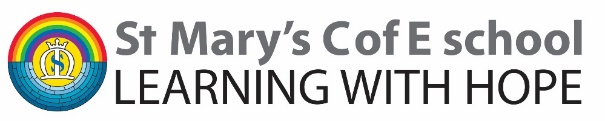 Redinnick Place, Penzance, Cornwall TR18 4HPTelephone/Fax: 01736 363009Email: head@st-marys-ce-pz.cornwall.sch.ukWebsite: http://www.st-marys-ce-pz.cornwall.sch.uk/siteHead teacher: Mrs Hilary TyremanDear Parent/Carer,Your child has expressed an interest in a tennis starter course for children, comprising of 6 high quality sessions, at Penzance Tennis club.The runs from Wednesday 4th May (3:30-4:30pm) to Wednesday 15th June at Penzance Tennis club.What does the course involve? An enthusiastic coach who has attended a specific Tennis for Kids training courseA Tennis for Kids racket, ball-set, and T-Shirt delivered right to your doorA follow-on offer to encourage you to keep playing at the venue after the course is complete.This is an exclusive offer to students of St Mary's Church of England School.The cost of the course is either £35, if you would like the racket, ball-set and T-shirt, or just £15 for 6 tennis lessons. For the £35 option, please click on the link below and sign your child up. https://clubspark.lta.org.uk/TennisForKids/Ian Vidgen Coaching/South West/PENZANCE/Penzance Tennis Club/IanVidgenCoaching/BookCourse/f36fa7f2-a1c3-400d-b662-80f010175172For the £15 options, please click on the link below and sign your child up. https://goteamup.com/p/3465203-iv-tennis-coaching/e/46554820-st-marys-after-school-group/As the link is quite long, the letter will be uploaded to the school website (under Curriculum- P.E) for you to be able to click on the hyperlinks above.Parents will need to pick their children up from the tennis club at 4:30pm, as this after school club will not be supervised by school staff.  Places will be allocated on a first come basis. Many thanksMr King